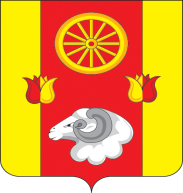 Администрация Кормовского сельского поселенияПОСТАНОВЛЕНИЕ04.03.2024                                                          №  21                                                           с.КормовоеВ соответствии с постановлениями Администрации Кормовского сельского поселения от 03.04.2018  № 36 «Об утверждении Порядка  разработки, реализации и оценки эффективности муниципальных программ Кормовского сельского поселения» и от 17.10.2018 № 99 «Об утверждении методических рекомендаций по разработке и реализации муниципальных программ Кормовского сельского поселения»ПОСТАНОВЛЯЮ: 1. Утвердить отчет о реализации муниципальной  программы Кормовского сельского поселения «Обеспечение общественного порядка и профилактика правонарушений» за 2023 год согласно приложению.2. Настоящее постановление подлежит официальному опубликованию (обнародованию).     	3. Контроль за выполнением постановления оставляю за собой.        Глава Администрации        Кормовского сельского поселения                                                              В.В. СикаренкоПриложение к постановлениюАдминистрации Кормовскогосельского поселенияот 04.03.2024 № 21Отчет о реализации муниципальной программы Кормовского сельского поселения «Обеспечение общественного порядка и противодействие преступности» за 2023 год1. Конкретные результаты, достигнутые за 2023 годВ соответствии с Перечнем муниципальных программ Кормовского сельского поселения, утвержденным постановлением Администрации Кормовского сельского поселения от 08.10.2018 № 94, Администрация Кормовского сельского поселения  является ответственным исполнителем муниципальной программы Кормовского сельского поселения «Обеспечение общественного порядка и профилактика правонарушений» (далее – муниципальная программа). Муниципальная программа «Обеспечение общественного порядка и профилактика правонарушений» была утверждена  постановлением Администрации Кормовского сельского поселения 19.10.2018 № 103.В рамках реализации установленной цели муниципальной программы, такой как повышение качества и результативности реализуемых мер по охране общественного порядка, снижение уровня преступности, профилактика  правонарушений, противодействие терроризму и экстремизму, в отчетном периоде решались следующие задачи:- оптимизация функционирования системы противодействия коррупционным проявлениям;- повышение эффективности антитеррористической деятельности, противодействия проявлениям экстремизма и ксенофобии;- снижение уровня зависимости населения  от наркотиков.Из общих результатов реализации муниципальной программы следует отметить следующие.Все запланированные к реализации мероприятия в 2023 году были реализованы в полном объеме. Реализован комплекс мероприятий, в результате которых:организована профилактическая работа, направленная на снижение уровня коррупционных проявлений среди муниципальных служащих при прохождении ими муниципальной службы; осуществлялось повышение уровня правовой подготовки специалистов в сфере противодействия коррупции; обеспечен доступ граждан, общественных объединений и средств массовой информации к информации о деятельности органов местного самоуправления Кормовского сельского поселения; принят к исполнению Областной закон от 08.07.2014 № 184-ЗС «Об участии граждан в охране общественного порядка на территории Ростовской области». Достижению указанных результатов в 2023 году способствовала реализация основных мероприятий муниципальной программы, результат исполнения которых подробно представлен в разделе 2 настоящего отчета о реализации муниципальной программы.2. Перечень основных мероприятий подпрограмм, приоритетных основных мероприятий и мероприятий ведомственных целевых программ, выполненных и не выполненных (с указанием причин) в установленные срокиВ 2023 году муниципальной программой была запланирована реализация 17 основных мероприятий. Целью подпрограммы 1 «Противодействие коррупции в Кормовском сельском поселении» является снижение уровня коррупционных проявлений в органах местного самоуправления Кормовского сельского поселения.В рамках основного мероприятия 1.1 Совершенствование нормативного правового регулирования в сфере противодействия коррупции, мероприятия издания и размещения рекламной продукции, направленной на создание в обществе нетерпимости к коррупционному поведению, в том числе в электронных средствах массовой информации, а так же в качестве наружной рекламы.В течении 2023 года проведены информационные меры, направленные на повышение правовой культуры граждан и антикоррупционную пропаганду, приняты нормативно-правовые акты, направленные на привлечение муниципальных служащих Администрации Кормовского сельского поселения к активному участию в деятельности по противодействию коррупции.На официальном сайте Администрации Кормовского сельского поселения в информационно-телекоммуникационной сети Интернет функционирует специальный раздел «Противодействие коррупции».В рамках реализации данного мероприятия произведена оплата за изготовление памяток.Мероприятие реализовано в соответствии с утвержденными лимитами. В рамках основного мероприятия 1.2. Повышение эффективности механизмов выявления, предотвращения и урегулирования конфликта интересов на муниципальной службе является предотвращение коррупционных правонарушений.В рамках основного мероприятия 1.3. Усиление контроля за соблюдением лицами, замещающими должности муниципальной  службы (далее – должностные лица) антикоррупционных норм, выявление случаев несоблюдения должностными лицами антикоррупционных норм, принятие своевременных и действенных мер юридической ответственности.В рамках основного мероприятия 1.4. Осуществление антикоррупционной экспертизы нормативных правовых актов Администрации Кормовского сельского поселения и их проектов с учетом мониторинга соответствующей правоприменительной практики, выявление в нормативных правовых актах Администрации Кормовского сельского поселения и  их проектах коррупциогенных факторов и их исключение.В рамках основного мероприятия 1.5. Организация мероприятий по противодействию коррупции муниципальных служащих в должностные обязанности которых входит участие в проведении закупок товаров, работ, услуг для обеспечения муниципальных нужд в том числе их обучение по дополнительным профессиональным программам в области противодействия коррупции, выявление коррупционных рисков при осуществлении закупок, товаров, работ, услуг для обеспечения муниципальных нужд и их исключение.В рамках основного мероприятия 1.6. Организация мероприятий по ознакомлению лиц, впервые поступивших на  муниципальную службу  связанные с соблюдением антикоррупционных стандартов, а также их участия в  мероприятиях по профессиональному развитию в области противодействия коррупции, предотвращение коррупционных правонарушений.В рамках основного мероприятия 1.7. Повышение эффективности взаимодействия с институтами гражданского общества и гражданами, привлечение их к участию в противодействии коррупции, обеспечение открытости при обсуждении принимаемых органами исполнительной власти мер по вопросам противодействия коррупции, своевременное получение информации о фактах коррупции в органах исполнительной власти и оперативное реагирование на нее.В рамках основного мероприятия 1.8. Организация мероприятий  муниципальных служащих в должностные обязанности которых входит участие в противодействии коррупции, в мероприятиях по профессиональному развитию в области противодействия коррупции, в том числе их обучение по дополнительным профессиональным программам в области противодействия коррупции, формирование антикоррупционного поведения должностных лиц, обеспечение соблюдения ими запретов, ограничений и требований, установленных в целях противодействия коррупции.В рамках основного мероприятия 1.9. Участие в обеспечении профессионального образования и дополнительного профессионального образования муниципальных служащих, в должностные  обязанности которых входит участие  в противодействии коррупции по образовательным программам в области противодействия коррупции, формирование антикоррупционного поведения должностных лиц, обеспечение соблюдения ими запретов, ограничений и требований, установленных в целях противодействия коррупции.Целью подпрограммы 2 «Профилактика экстремизма и терроризма в Кормовском сельском поселении» является предупреждение террористических и экстремистских проявлений.В рамках основного мероприятия 2.1. Информационно-пропагандистское противодействие экстремизму и терроризму, гармонизация межэтнических и межкультурных отношений, формирование толерантного сознания и поведения учащихся, гармонизация межэтнических и межкультурных отношений среди населения.В рамках реализации данного мероприятия произведена оплата за изготовление памяток.Мероприятие реализовано в соответствии с утвержденными лимитами.В рамках основного мероприятия 2.2. Осуществление комплекса мер по предупреждению террористических актов и соблюдению правил поведения при их возникновении, обеспечение безопасности объектов и граждан, готовности сил и средств к действиям в очагах чрезвычайных ситуаций; координация действий органов исполнительной власти, сил и средств по защите населения от действий террористического характера.В рамках основного мероприятия 2.3. Обеспечение выполнения функций муниципальными учреждениями в части реализации комплекса антитеррористических мероприятий, повышение антитеррористической защищенности объектов.Целью подпрограммы 3 «Комплексные меры противодействия злоупотреблению наркотиками и их незаконному обороту» является снижение уровня болезненности населения синдромом зависимости от наркотиков.В рамках основного мероприятия 3.1. Проведение мониторинга наркоситуации и работы по организации профилактики наркомании в Кормовском сельском поселении, формирование эффективной государственной политики на территории Ростовской области в сфере противодействия незаконному обороту наркотических средств, психотропных веществ и профилактики наркомании на основе периодического уточнения реальной наркоситуации.В рамках основного мероприятия 3.2. Организация и проведение информационно-пропагандистских, спортивных и культурно-массовых мероприятий, направленных на профилактику наркомании, пропаганду здорового образа жизни, правовое, духовно-нравственное воспитание подростков и молодежи, вовлечение детей и подростков совместно с их родителями в систематические занятия физической культурой и спортом, сокращение спроса на наркотики путем распространения духовно-нравственных ценностей, укрепления института семьи, восстановления и сохранения традиций семейных отношений, формирования здорового образа жизни.В рамках основного мероприятия 3.3. Производство и размещение тематической социальной рекламы, изготовление и размещение тематической полиграфической продукции в местах массового пребывания молодежи, мотивирование жителей Кормовского сельского поселения на участие в профилактике наркомании, на отказ от потребления наркотиков; популяризация здорового образа жизни.В рамках реализации данного мероприятия произведена оплата за изготовление памяток.Мероприятие реализовано в соответствии с утвержденными лимитами.В рамках основного мероприятия 3.4. Организация и проведение профилактических мероприятий с «группами риска» немедицинского потребления наркотиков и детьми, оказавшимися в трудной жизненной ситуации, сокращение незаконного оборота наркотиков, что повлечет снижение количества потребителей наркотиков.В рамках реализации данного мероприятия раздавались памятки «Все начинается с семьи», «Зависимость подростков от алкоголя и наркотиков», «Новая опасность-таксикомания», «Пропаганда ЗОЖ» и др..Во всех общеобразовательных организациях сельского поселения работают уполномоченные по правам ребенка, внештатные инспекторы по охране прав детства, школьные Советы профилактики. Несовершеннолетние «группы риска» в первую очередь привлекаются к участию в областных и районных акциях, кружки, спортивные секции и мероприятия направленные на ведение здорового образа жизни. В рамках основного мероприятия 3.5. Организация и проведение мероприятий по предупреждению, выявлению и пресечению возможного вовлечения несовершеннолетних в потребление психоактивных веществ, устранение ситуаций, которые могут привести несовершеннолетних к совершению правонарушений, связанных с незаконным оборотом наркотиков.Во всех общеобразовательных организациях сельского поселения работают уполномоченные по правам ребенка, внештатные инспекторы по охране прав детства, школьные Советы профилактики.На территории сельского поселения регулярно проводится мониторинг внешнего вида зданий и сооружений на предмет размещения незаконной рекламы и надписей указывающих на возможность приобретения наркотических средств. В 2023 году надписей содержащих признаки рекламы наркотиков не выявлено.В рамках оперативно-профилактических мероприятий и операций «Сообщи, где торгуют смертью!», проводились мероприятия, направленные на выявление и пресечение розничной продажи запрещенных товаров несовершеннолетним. В ходе проведения вышеуказанных мероприятий фактов розничной продажи товаров, содержащих сжиженный углеводородный газ несовершеннолетним, не выявлено. Фактов вовлечения несовершеннолетних в совершение правонарушения, связанных с незаконным оборотом наркотиков, не выявлено.Подпрограммы приняты, в течение года проводился мониторинг их реализации.Нереализованные или реализованные не в полном объеме основные мероприятия подпрограмм муниципальной программы отсутствуют.Сведения о выполнении основных мероприятий подпрограмм и мероприятий ведомственных целевых программ, а также контрольных событий муниципальной программы приведены в приложении № 2 к отчету о реализации муниципальной программы.        	Отчет об исполнении плана реализации муниципальной программы «Обеспечение общественного порядка и профилактика правонарушений» по итогам 2023 года приведен в приложении № 1 к отчету о реализации муниципальной программы.3. Перечень контрольных событий, выполненных и не выполненных 
(с указанием причин) в установленные сроки согласно плану реализацииВ 2023 году, в результате принятых мер обеспечена своевременная и в полном объеме оплата за работы произведенные в рамках муниципальной программы.Сведения о выполнении основных мероприятий подпрограмм и мероприятий ведомственных целевых программ, а также контрольных событий муниципальной программы приведены в приложении № 2 к отчету о реализации муниципальной программы.4. Анализ факторов, повлиявших на ход реализации муниципальной программыОсновными факторами, повлиявшими на ход реализации муниципальной программы, являются: повышение эффективности профилактической работы в области борьбы с наркоманией;отсутствие фактов коррупции в органах власти и роста преступлений экономической направленности.5. Сведения об использовании бюджетных ассигнований и внебюджетных средств на реализацию муниципальной программыВ 2023 году из 17 основных мероприятий, предусмотренных муниципальной программой, 3 были запланированы к реализации с учетом финансового обеспечения.Объемы бюджетных ассигнований в рамках муниципальной программы полностью соответствуют объемам бюджетных ассигнований, предусмотренным решением Собрания депутатов от 28.12.2022 № 56 «О бюджете Кормовского сельского поселения Ремонтненского района на 2023 год и на плановый период 2024 и 2025 годов» (в редакции решения от 29.11.2023 № 82).Объем финансового обеспечения, предусмотренного на реализацию муниципальной программы, в 2023 году составил 2,4 тыс. рублей. Фактическое освоение средств муниципальной программы по итогам 2023 года составило 2,4 тыс. рублей, или 100 процентов. В прошлом финансовом году расходы по данной программе на 01.01.2023 составили 3,3 тыс. рублей.Все средства, предусмотренные на реализацию муниципальной программы, использованы по целевому назначению.Сведения об использовании бюджетных ассигнований и внебюджетных средств на реализацию муниципальной программы за 2023 год также приведены в приложении № 4 к отчету о реализации муниципальной программы.6. Сведения о достижении значений показателей (индикаторов) муниципальной программы, подпрограмм муниципальной программы Кормовского сельского поселенияМуниципальной программой и подпрограммами муниципальной программы предусмотрено 9 показателей. Были достигнуты следующие результаты показателей: Показатель 1. «Доля граждан, опрошенных в ходе мониторинга общественного мнения, которые лично сталкивались за последний год с проявлениями коррупции в Кормовском сельском поселении», плановое значение – 28,5; фактическое значение – 28,5.Показатель 2. «Доля граждан, опрошенных в ходе мониторинга общественного мнения, которые лично сталкивались с конфликтами на межнациональной почве», плановое значение –4; фактическое значение – 4.Показатель 1.1. «Количество муниципальных служащих, прошедших обучение по образовательным программам в области противодействия коррупции», плановое значение – 1,0; фактическое значение – 1,0. Показатель 1.2. «Доля граждан, опрошенных в ходе мониторинга общественного мнения, удовлетворенных информационной открытостью органов местного самоуправления Кормовского сельского поселения», плановое значение – 45,2, фактическое значение – 45,2.Показатель 1.3. «Количество размещенных органами местного самоуправления Кормовского сельского поселения на официальном сайте Администрации Кормовского сельского поселения независимой антикоррупционной экспертизы проектов нормативных правовых актов на проведение независимой антикоррупционной экспертизы от общего количества проектов нормативных правовых актов прошедших антикоррупционную экспертизу», плановое значение – 100,0; фактическое значение – 100,0.Показатель 2.1. «Доля учреждений социальной сферы Кормовского сельского поселения с наличием системы технической защиты объектов», в том числе: МКУК «Кормовский СДК»», плановое значение – 100,0, фактическое значение – 100,0.Показатель 2.2 «Доля граждан, опрошенных в ходе мониторинга общественного мнения, которые лично сталкивались с конфликтами на межнациональной почве», плановое значение – 93,0, фактическое значение – 100,0.Показатель 3.1. «Доля обучающихся и воспитанников, прошедших социально-психологическое тестирование с целью раннего выявления незаконного потребления наркотических средств и психотропных веществ, от числа подлежащих тестированию», плановое значение – 94,0; фактическое значение – 100,0. Показатель 3.2. «Доля обучающихся общеобразовательных и профессиональных образовательных организаций, систематически занимающихся физической культурой и спортом», плановое значение – 93,7, фактическое значение – 100,0.Сведения о достижении значений показателей (индикаторов) муниципальной программы, подпрограммы муниципальной программы за 2023 год с обоснованием отклонений представлены в приложении № 3 к отчету о реализации муниципальной программы.7. Информация о результатах оценки эффективности муниципальной программы7.1. Эффективность реализации муниципальной программы определена на основании степени достижения целевых показателей, выполнения основных мероприятий, приоритетных основных мероприятий и оценки бюджетной эффективности муниципальной программы.7.1.1. Степень достижения целевых показателей муниципальной программы и ее подпрограмм:степень достижения целевого показателя 1 – 28,5/28,5=1;степень достижения целевого показателя 2 – 4/4=1;степень достижения целевого показателя 1.1 – 1/1=1;степень достижения целевого показателя 1.2 – 45,2/45,2=1;степень достижения целевого показателя 1.3 – 100,0/100,0=1;степень достижения целевого показателя 2.1 – 100,0/100,0=1;степень достижения целевого показателя 2.2 – 100,0/93,0=1,08;степень достижения целевого показателя 3.1 – 100,0/94,0=1,06;степень достижения целевого показателя 3.2 – 100,0/93,7=1,07.Суммарная оценка степени достижения целевых показателей муниципальной программы составляет 1,02 ((1+1+1+1+1+1+1,08+1,06+1,07)/9=1,02). Это характеризует высокий уровень эффективности реализации муниципальной программы по степени достижения целевых показателей.7.1.2.  Степень реализации основных мероприятий, предусмотренного к реализации в отчетном году составляет 1,0 (17/17), что характеризует высокий уровень эффективности реализации муниципальной программы по степени реализации основного мероприятия в 2023 году. 7.1.3. Степень соответствия запланированному уровню расходов за счет средств местного бюджета составляет 1 (2,4/2,4).7.2. Уровень реализации муниципальной программы в целом равен 1,01 (1,02 х 0,5 + 1,0 х 0,3 + 1,0 х 0,2 = 1,01). Таким образом, можно сделать вывод о высоком уровне реализации муниципальной программы по итогам 2023 года.Бюджетная эффективность реализации муниципальной программы в 2023  году характеризуется оптимальным соотношением достигнутых в ходе реализации основных мероприятий муниципальной программы результатов и связанных с их реализацией затрат. По итогам 2023 года объемы ассигнований, предусмотренные на реализацию муниципальной программы, соответствуют объемам ассигнований местного бюджета. Произведенные в 2023 году расходы по муниципальной программе полностью соответствуют их установленным расходным полномочиям. Средства федерального, областного бюджетов и средства внебюджетных источников на реализацию основных мероприятий муниципальной программы в 2023 году не привлекались.8. Предложения по дальнейшей реализации муниципальной программы
(в том числе по оптимизации бюджетных расходов на реализацию основных мероприятий подпрограмм, мероприятий ведомственных целевых программ и корректировке целевых индикаторов и показателей муниципальной программы на текущий финансовый год и плановый период)Предложения по оптимизации бюджетных ассигнований на реализацию основных мероприятий подпрограмм муниципальной программы отсутствуют.9. Иная информацияМуниципальная программа вносит определенный вклад в укрепление общественного порядка Кормовского сельского поселения: создание эффективной системы профилактики правонарушений, укрепление правопорядка и повышение уровня  общественной безопасности, снижение уровня наркомании среди населения поселения.Для достижения ожидаемых результатов необходима дальнейшая реализация муниципальной программы. Постановлением Администрации Кормовского сельского поселения от 29.12.2023 № 172 утвержден план реализации муниципальной программы на 2024 год.Приложение №1к отчету о реализации муниципальной программыКормовского сельского поселения«Обеспечение общественного порядка и профилактикаправонарушений» за 2023 годОТЧЕТоб исполнении плана реализации муниципальной программы «Обеспечение общественного порядка и профилактика правонарушений»за 2023 год<1> По строке «Мероприятие» указывается руководитель, курирующий данное направление. По строке «Контрольное событие муниципальной программы» указывается руководитель, курирующий данное направление. <2> Графа заполняется по завершенным основным мероприятиям, мероприятиям, мероприятиям ведомственных целевых программ.<3> В случае наличия нескольких контрольных событиях одного основного мероприятия.<4> В целях оптимизации содержания информации в графе 2 допускается использование аббревиатур, например: основное
мероприятие 1.1 – ОМ 1.1.Приложение №2к отчету о реализации муниципальной  программыКормовского сельского поселения«Обеспечение общественного порядка и профилактикаправонарушений» за 2023 годСВЕДЕНИЯо выполнении основных мероприятий подпрограмм и мероприятий ведомственных целевых программ, а также контрольных событий муниципальной программыза 2023 г.<1> В целях оптимизации содержания информации в графе 2 допускается использование аббревиатур, например: основное
мероприятие 1.1 – ОМ 1.1.Приложение №3к отчету о реализации муниципальной программыКормовского сельского поселения«Обеспечение общественного порядка и профилактикаправонарушений» за 2023 годСведения о достижении значений показателей (индикаторов)<1> Приводится фактическое значение индикатора или показателя за год, предшествующий отчетному.Приложение №4к отчету о реализации муниципальной программыКормовского сельского поселения«Обеспечение общественного порядка и противодействиепреступности» за 2023 годСВЕДЕНИЯоб использовании бюджетных ассигнований и внебюджетных средств на реализацию муниципальной программы за 2023 г.<1> В соответствии с бюджетной отчетностью на 1 января текущего финансового года.Об утверждении отчета о реализации муниципальной программы Кормовского сельского поселения «Обеспечение общественного порядка и профилактика правонарушений» за 2023 год № п/пНомер и наименованиеОтветственный 
 исполнитель, соисполнитель, участник
(должность/ ФИО) <1>Результат реализации (краткое описание)Факти-ческая дата начала
реализацииФактическая дата окончания
реализации, 
наступления 
контрольного 
событияРасходы местного бюджета на реализацию муниципальной программы, тыс. рублейРасходы местного бюджета на реализацию муниципальной программы, тыс. рублейРасходы местного бюджета на реализацию муниципальной программы, тыс. рублейОбъемы неосвоенных средств и причины их не освоения<2>№ п/пНомер и наименованиеОтветственный 
 исполнитель, соисполнитель, участник
(должность/ ФИО) <1>Результат реализации (краткое описание)Факти-ческая дата начала
реализацииФактическая дата окончания
реализации, 
наступления 
контрольного 
событияпредусмотреномуниципаль-ной программой предусмотрено сводной бюджетной росписьюфакт на отчет-ную дату Объемы неосвоенных средств и причины их не освоения<2>123456789101Подпрограмма 1 «Противодействие коррупции в Кормовском сельском поселении»Подпрограмма 1 «Противодействие коррупции в Кормовском сельском поселении»Подпрограмма 1 «Противодействие коррупции в Кормовском сельском поселении»Подпрограмма 1 «Противодействие коррупции в Кормовском сельском поселении»Подпрограмма 1 «Противодействие коррупции в Кормовском сельском поселении»Подпрограмма 1 «Противодействие коррупции в Кормовском сельском поселении»Подпрограмма 1 «Противодействие коррупции в Кормовском сельском поселении»Подпрограмма 1 «Противодействие коррупции в Кормовском сельском поселении»Подпрограмма 1 «Противодействие коррупции в Кормовском сельском поселении»1.1Основное мероприятиеОсновное мероприятиеОсновное мероприятиеОсновное мероприятиеОсновное мероприятиеОсновное мероприятиеОсновное мероприятиеОсновное мероприятиеОсновное мероприятие1.1.1Совершенствование нормативного правового регулирования в сфере противодействия коррупцииГлавный специалист по правовой работе, связям с представительными органами, межнациональным отношениям Муштатенко О.И.приведение нормативных правовых актов Кормовского сельского поселения в соответствие с федеральным законодательством, устранение имеющихся в них пробелов и противоречий01.01.202331.12.20230,80,80,8-1.1.2Повышение эффективности механизмов выявления, предотвращения и урегулирования конфликта интересов на муниципальной службеГлавный специалист по правовой работе, связям с представительными органами, межнациональным отношениям Муштатенко О.И.предотвращение коррупционных правонарушений01.01.202331.12.2023----1.1.3Усиление контроля за соблюдением лицами, замещающими должности муниципальной  службы (далее – должностные лица) антикоррупционных нормГлавный специалист по правовой работе, связям с представительными органами, межнациональным отношениям Муштатенко О.И.выявление случаев несоблюдения должностными лицами антикоррупционных норм, принятие своевременных и действенных мер юридической ответственности 01.01.202331.12.2023----1.1.4Осуществление антикоррупционной экспертизы нормативных правовых актов Администрации Кормовского сельского поселения и их проектов с учетом мониторинга соответствующей правоприменительной практикиГлавный специалист по правовой работе, связям с представительными органами, межнациональным отношениям Муштатенко О.И.выявление в нормативных правовых актах Кормовского сельского поселения и  их проектах коррупциогенных факторов и их исключение01.01.202331.12.2023----1.1.5Организация мероприятий по противодействию коррупции муниципальных служащих в должностные обязанности которых входит участие в проведении закупок товаров, работ, услуг для обеспечения муниципальных нужд   в том числе их обучение по дополнительным профессиональным программам в области противодействия коррупцииГлавный специалист по правовой работе, связям с представительными органами, межнациональным отношениям Муштатенко О.И.Выявление коррупционных рисков при осуществлении закупок, товаров, работ, услуг для обеспечения муниципальных нужд и их исключение01.01.202331.12.2023----1.1.6Организация мероприятий по ознакомлению лиц, впервые поступивших на  муниципальную службу  связанные с соблюдением антикоррупционных стандартов, а также их участия в  мероприятиях по профессиональному развитию в области противодействия коррупцииГлавный специалист по правовой работе, связям с представительными органами, межнациональным отношениям Муштатенко О.И.предотвращение коррупционных правонарушений01.01.202331.12.2023----1.1.7Повышение эффективности взаимодействия с институтами гражданского общества и гражданами, привлечение их к участию в противодействии коррупцииГлавный специалист по правовой работе, связям с представительными органами, межнациональным отношениям Муштатенко О.И.обеспечение открытости при обсуждении принимаемых органами исполнительной власти мер по вопросам противодействия коррупции, своевременное получение информации о фактах коррупции в органах исполнительной власти и оперативное реагирование на нее01.01.202331.12.2023----1.1.8Организация мероприятий  муниципальных служащих в должностные обязанности которых входит участие в противодействии коррупции, в мероприятиях по профессиональному развитию в области противодействия коррупции, в том числе их обучение по дополнительным профессиональным программам в области противодействия коррупцииГлавный специалист по правовой работе, связям с представительными органами, межнациональным отношениям Муштатенко О.И.формирование антикоррупционного поведения должностных лиц, обеспечение соблюдения ими запретов, ограничений и требований, установленных в целях противодействия коррупции01.01.202331.12.2023----1.1.9Участие в обеспечении профессионального образования и дополнительного профессионального образования муниципальных служащих, в должностные  обязанности которых входит участие  в противодействии коррупции по образовательным программам в области противодействия коррупцииГлавный специалист по правовой работе, связям с представительными органами, межнациональным отношениям Муштатенко О.И.формирование антикоррупционного поведения должностных лиц, обеспечение соблюдения ими запретов, ограничений и требований, установленных в целях противодействия коррупции01.01.202331.12.2023----Контрольное событие  муниципальной программыАдминистрация Кормовского сельского поселения-X31.12.2023XXXX2Подпрограмма 2 «Профилактика экстремизма и терроризма в Кормовском сельском поселении»Подпрограмма 2 «Профилактика экстремизма и терроризма в Кормовском сельском поселении»Подпрограмма 2 «Профилактика экстремизма и терроризма в Кормовском сельском поселении»Подпрограмма 2 «Профилактика экстремизма и терроризма в Кормовском сельском поселении»Подпрограмма 2 «Профилактика экстремизма и терроризма в Кормовском сельском поселении»Подпрограмма 2 «Профилактика экстремизма и терроризма в Кормовском сельском поселении»Подпрограмма 2 «Профилактика экстремизма и терроризма в Кормовском сельском поселении»Подпрограмма 2 «Профилактика экстремизма и терроризма в Кормовском сельском поселении»Подпрограмма 2 «Профилактика экстремизма и терроризма в Кормовском сельском поселении»2.1Основное мероприятиеОсновное мероприятиеОсновное мероприятиеОсновное мероприятиеОсновное мероприятиеОсновное мероприятиеОсновное мероприятиеОсновное мероприятиеОсновное мероприятие2.1.1Информационно-пропагандистское противодействие экстремизму и терроризмуВедущий специалист по вопросам культуры, физической культуры и спорта, молодежной политики Вершинина Г.А.гармонизация межэтнических и межкультурных отношений, формирование толерантного сознания и поведения учащихся, гармонизация межэтнических и межкультурных отношений среди населения01.01.202331.12.20230,80,80,8-2.1.2Осуществление комплекса мер по предупреждению террористических актов и соблюдению правил поведения при их возникновенииВедущий специалист по вопросам культуры, физической культуры и спорта, молодежной политики Вершинина Г.А.обеспечение безопасности объектов и граждан, готовности сил и средств к действиям в очагах чрезвычайных ситуаций; координация действий органов исполнительной власти, сил и средств по защите населения от действий террористического характера01.01.202331.12.2023----2.1.3Обеспечение выполнения функций муниципальными учреждениями в части реализации комплекса антитеррористических мероприятийВедущий специалист по вопросам культуры, физической культуры и спорта, молодежной политики Вершинина Г.А.повышение антитеррористической защищенности объектов01.01.202331.12.2023----Контрольное событие  муниципальной программыАдминистрация Кормовского сельского поселения-X31.12.2023XXXX3Подпрограмма 3 «Комплексные меры противодействия злоупотреблению наркотиками и их незаконному обороту»Подпрограмма 3 «Комплексные меры противодействия злоупотреблению наркотиками и их незаконному обороту»Подпрограмма 3 «Комплексные меры противодействия злоупотреблению наркотиками и их незаконному обороту»Подпрограмма 3 «Комплексные меры противодействия злоупотреблению наркотиками и их незаконному обороту»Подпрограмма 3 «Комплексные меры противодействия злоупотреблению наркотиками и их незаконному обороту»Подпрограмма 3 «Комплексные меры противодействия злоупотреблению наркотиками и их незаконному обороту»Подпрограмма 3 «Комплексные меры противодействия злоупотреблению наркотиками и их незаконному обороту»Подпрограмма 3 «Комплексные меры противодействия злоупотреблению наркотиками и их незаконному обороту»Подпрограмма 3 «Комплексные меры противодействия злоупотреблению наркотиками и их незаконному обороту»3.1Основное мероприятиеОсновное мероприятиеОсновное мероприятиеОсновное мероприятиеОсновное мероприятиеОсновное мероприятиеОсновное мероприятиеОсновное мероприятиеОсновное мероприятие3.1.1Проведение мониторинга наркоситуации и работы по организации профилактики наркомании в Кормовском сельском поселенииВедущий специалист по вопросам культуры, физической культуры и спорта, молодежной политики Вершинина Г.А. формирование эффективной государственной политики на территории Ростовской области в сфере противодействия незаконному обороту наркотических средств, психотропных веществ и профилактики наркомании на основе периодического уточнения реальной наркоситуации01.01.202331.12.2023----3.1.2Организация и проведение информационно-пропагандистских, спортивных и культурно-массовых мероприятий, направленных на профилактику наркомании,пропаганду здорового образа жизни, правовое, духовно-нравственное воспитание подростков и молодежи, вовлечение детей и подростков совместно с их родителями в систематические занятия физической культурой и спортомВедущий специалист по вопросам культуры, физической культуры и спорта, молодежной политики Вершинина Г.А.сокращение спроса на наркотики путем распространения духовно-нравственных ценностей, укрепления института семьи, восстановления и сохранения традиций семейных отношений, формирования здорового образа жизни01.01.202331.12.2023----3.1.3Производство и размещение тематической социальной рекламы, изготовление и размещение тематической полиграфической продукции в местах массового пребывания молодежиВедущий специалист по вопросам культуры, физической культуры и спорта, молодежной политики Вершинина Г.А.мотивирование жителей Кормовского сельского поселения на участие в профилактике наркомании, на отказ от потребления наркотиков;популяризация здорового образа жизни01.01.202331.12.20230,80,80,8-3.1.4Организация и проведение профилактических мероприятий с «группами риска» немедицинского потребления наркотиков и детьми, оказавшимися в трудной жизненной ситуацииВедущий специалист по вопросам культуры, физической культуры и спорта, молодежной политики Вершинина Г.А.сокращение незаконного оборота наркотиков, что повлечет снижение количества потребителей наркотиков01.01.202331.12.2023----3.1.5Организация и проведение мероприятий по предупреждению, выявлению и пресечению возможного вовлечения несовершеннолетних в потребление психоактивных веществВедущий специалист по вопросам культуры, физической культуры и спорта, молодежной политики Вершинина Г.А.устранение ситуаций, которые могут привести несовершеннолетних к совершению правонарушений, связанных с незаконным оборотом наркотиков01.01.202331.12.2023----Контрольное событие  муниципальной программыАдминистрация Кормовского сельского поселения-X31.12.2023XXXXИтого по муниципальной  
программеXXXX2,42,42,4-Итого по муниципальной  
программеАдминистрация Кормовского сельского поселенияXXX2,42,42,4-№ п/пНомер и наименование Ответственный 
 исполнитель, соисполнитель, участник  
(должность/ ФИО)Плановый срок окончания реализацииФактический срокФактический срокРезультатыРезультатыПричины не реализации/ реализации не в полном объеме№ п/пНомер и наименование Ответственный 
 исполнитель, соисполнитель, участник  
(должность/ ФИО)Плановый срок окончания реализацииначала реализацииокончания реализациизапланированныедостигнутыеПричины не реализации/ реализации не в полном объеме1234567891Подпрограмма 1 «Противодействие коррупции в Кормовском сельском поселении»Администрация Кормовского сельского поселенияХХХ---1.1Основноемероприятие 1.1:Совершенствование нормативного правового регулирования в сфере противодействия коррупцииГлавный специалист по правовой работе, связям с представительными органами, межнациональным отношениям Муштатенко О.И.31.12.202301.01.202331.12.2023приведение нормативных правовых актов Кормовского сельского поселения в соответствие с федеральным законодательством, устранение имеющихся в них пробелов и противоречийПроведена оценка состояния коррупционных  проявленийв действиях должностных лиц Администрации Кормовского сельского поселения.Выработка дополнительных мер направленных на минимизацию коррупционных проявлений в Администрации Кормовского сельского поселения.-1.2Основноемероприятие 1.2:Повышение эффективности механизмов выявления, предотвращения и урегулирования конфликта интересов на муниципальной службеГлавный специалист по правовой работе, связям с представительными органами, межнациональным отношениям Муштатенко О.И.31.12.202301.01.202331.12.2023предотвращение коррупционных правонарушенийПроведены информационные  меры, направленные на повышение правовой культуры граждан и антикоррупционную пропаганду;приняты нормативно- правовые акты, направленные на привлечение муниципальных служащих Администрации Кормовского сельского поселения к активному участию в деятельности по противодействию коррупции.-1.3Основноемероприятие 1.3:Усиление контроля за соблюдением лицами, замещающими должности муниципальной  службы (далее – должностные лица) антикоррупционных нормГлавный специалист по правовой работе, связям с представительными органами, межнациональным отношениям Муштатенко О.И.31.12.202301.01.202331.12.2023выявление случаев несоблюдения должностными лицами антикоррупционных норм, принятие своевременных и действенных мер юридической ответственности Выявление случаев несоблюдения должностными лицами антикоррупционных норм, принятие своевременных и действенных мер юридической ответственности-1.4Основноемероприятие 1.4:Осуществление антикоррупционной экспертизы нормативных правовых актов Администрации Кормовского сельского поселения и их проектов с учетом мониторинга соответствующей правоприменительной практикиГлавный специалист по правовой работе, связям с представительными органами, межнациональным отношениям Муштатенко О.И.31.12.202301.01.202331.12.2023выявление в нормативных правовых актах Кормовского сельского поселения и  их проектах коррупциогенных факторов и их исключениеВыявление в нормативных правовых актах Администрации Кормовского сельского поселения и  их проектах коррупциогенных факторов и их исключение-1.5Основноемероприятие 1.5:Организация мероприятий по противодействию коррупции муниципальных служащих в должностные обязанности которых входит участие в проведении закупок товаров, работ, услуг для обеспечения муниципальных нужд   в том числе их обучение по дополнительным профессиональным программам в области противодействия коррупцииГлавный специалист по правовой работе, связям с представительными органами, межнациональным отношениям Муштатенко О.И.31.12.202301.01.202331.12.2023Выявление коррупционных рисков при осуществлении закупок, товаров, работ, услуг для обеспечения муниципальных нужд и их исключениеВыявление коррупционных рисков при осуществлении закупок, товаров, работ, услуг для обеспечения муниципальных нужд и их исключение-1.6Основноемероприятие 1.6:Организация мероприятий по ознакомлению лиц, впервые поступивших на  муниципальную службу  связанные с соблюдением антикоррупционных стандартов, а также их участия в  мероприятиях по профессиональному развитию в области противодействия коррупцииГлавный специалист по правовой работе, связям с представительными органами, межнациональным отношениям Муштатенко О.И.31.12.202301.01.202331.12.2023предотвращение коррупционных правонарушенийПредотвращение коррупционных правонарушений-1.7Основноемероприятие 1.7:Повышение эффективности взаимодействия с институтами гражданского общества и гражданами, привлечение их к участию в противодействии коррупцииГлавный специалист по правовой работе, связям с представительными органами, межнациональным отношениям Муштатенко О.И.31.12.202301.01.202331.12.2023обеспечение открытости при обсуждении принимаемых органами исполнительной власти мер по вопросам противодействия коррупции, своевременное получение информации о фактах коррупции в органах исполнительной власти и оперативное реагирование на нееОбеспечение открытости при обсуждении принимаемых органами исполнительной власти мер по вопросам противодействия коррупции, своевременное получение информации о фактах коррупции в органах исполнительной власти и оперативное реагирование на нее-1.8Основноемероприятие 1.8:Организация мероприятий  муниципальных служащих в должностные обязанности которых входит участие в противодействии коррупции, в мероприятиях по профессиональному развитию в области противодействия коррупции, в том числе их обучение по дополнительным профессиональным программам в области противодействия коррупцииГлавный специалист по правовой работе, связям с представительными органами, межнациональным отношениям Муштатенко О.И.31.12.202301.01.202331.12.2023формирование антикоррупционного поведения должностных лиц, обеспечение соблюдения ими запретов, ограничений и требований, установленных в целях противодействия коррупцииФормирование антикоррупционного поведения должностных лиц, обеспечение соблюдения ими запретов, ограничений и требований, установленных в целях противодействия коррупции-1.9Основноемероприятие 1.9:Участие в обеспечении профессионального образования и дополнительного профессионального образования муниципальных служащих, в должностные  обязанности которых входит участие  в противодействии коррупции по образовательным программам в области противодействия коррупцииГлавный специалист по правовой работе, связям с представительными органами, межнациональным отношениям Муштатенко О.И.31.12.202301.01.202331.12.2023формирование антикоррупционного поведения должностных лиц, обеспечение соблюдения ими запретов, ограничений и требований, установленных в целях противодействия коррупцииФормирование антикоррупционного поведения должностных лиц, обеспечение соблюдения ими запретов, ограничений и требований, установленных в целях противодействия коррупции-2Подпрограмма 2 «Профилактика экстремизма и терроризма в Кормовском сельском поселении»Администрация Кормовского сельского поселенияХХХ---2.1Основноемероприятие 2.1: Информационно-пропагандистское противодействие экстремизму и терроризмуВедущий специалист по вопросам культуры, физической культуры и спорта, молодежной политики Вершинина Г.А.31.12.202301.01.202331.12.2023гармонизация межэтнических и межкультурных отношений, формирование толерантного сознания и поведения учащихся, гармонизация межэтнических и межкультурных отношений среди населенияГармонизация межэтнических и межкультурных отношений, формирование толерантного сознания и поведения студентов, гармонизация межэтнических и межкультурных отношений среди населения-2.2Основноемероприятие 2.2: Осуществление комплекса мер по предупреждению террористических актов и соблюдению правил поведения при их возникновенииВедущий специалист по вопросам культуры, физической культуры и спорта, молодежной политики Вершинина Г.А.31.12.202301.01.202331.12.2023обеспечение безопасности объектов и граждан, готовности сил и средств к действиям в очагах чрезвычайных ситуаций; координация действий органов исполнительной власти, сил и средств по защите населения от действий террористического характераОбеспечение безопасности объектов и граждан, готовности сил и средств к действиям в очагах чрезвычайных ситуаций; координация действий органов исполнительной власти, сил и средств по защите населения от действий террористического характера-2.3Основноемероприятие 2.3: Обеспечение выполнения функций муниципальными учреждениями в части реализации комплекса антитеррористических мероприятийВедущий специалист по вопросам культуры, физической культуры и спорта, молодежной политики Вершинина Г.А.31.12.202301.01.202331.12.2023повышение антитеррористической защищенности объектовПовышение антитеррористической защищенности объектов-3Подпрограмма  «Комплексные меры противодействия злоупотреблению наркотиками и их незаконному обороту»Администрация Кормовского сельского поселенияХХХ---3.1Основноемероприятие 3.1: Проведение мониторинга наркоситуации и работы по организации профилактики наркомании в Кормовском сельском поселенииВедущий специалист по вопросам культуры, физической культуры и спорта, молодежной политики Вершинина Г.А. 31.12.202301.01.202331.12.2023формирование эффективной государственной политики на территории Ростовской области в сфере противодействия незаконному обороту наркотических средств, психотропных веществ и профилактики наркомании на основе периодического уточнения реальной наркоситуацииФормирование эффективной государственной политики на территории Кормовского сельского поселения в сфере противодействия незаконному обороту наркотических средств, психотропных веществ и профилактики наркомании на основе периодического уточнения реальной наркоситуации-3.2Основноемероприятие 3.2: Организация и проведение информационно-пропагандистских, спортивных и культурно-массовых мероприятий, направленных на профилактику наркомании,пропаганду здорового образа жизни, правовое, духовно-нравственное воспитание подростков и молодежи, вовлечение детей и подростков совместно с их родителями в систематические занятия физической культурой и спортомВедущий специалист по вопросам культуры, физической культуры и спорта, молодежной политики Вершинина Г.А.31.12.202301.01.202331.12.2023сокращение спроса на наркотики путем распространения духовно-нравственных ценностей, укрепления института семьи, восстановления и сохранения традиций семейных отношений, формирования здорового образа жизниСокращение спроса на наркотики путем распространения духовно-нравственных ценностей, укрепления института семьи, восстановления и сохранения традиций семейных отношений, формирования здорового образа жизни-3.3Основноемероприятие 3.3: Производство и размещение тематической социальной рекламы, изготовление и размещение тематической полиграфической продукции в местах массового пребывания молодежиВедущий специалист по вопросам культуры, физической культуры и спорта, молодежной политики Вершинина Г.А.31.12.202301.01.202331.12.2023мотивирование жителей Кормовского сельского поселения на участие в профилактике наркомании, на отказ от потребления наркотиков;популяризация здорового образа жизниМотивирование жителей Кормовского сельского поселения  на участие в профилактике наркомании, на отказ от потребления наркотиков;популяризация здорового образа жизни-3.4Основноемероприятие 3.4: Организация и проведение профилактических мероприятий с «группами риска» немедицинского потребления наркотиков и детьми, оказавшимися в трудной жизненной ситуацииВедущий специалист по вопросам культуры, физической культуры и спорта, молодежной политики Вершинина Г.А.31.12.202301.01.202331.12.2023сокращение незаконного оборота наркотиков, что повлечет снижение количества потребителей наркотиковСокращение незаконного оборота наркотиков, что повлечет снижение количества потребителей наркотиков-3.5Основноемероприятие 3.5: Организация и проведение мероприятий по предупреждению, выявлению и пресечению возможного вовлечения несовершеннолетних в потребление психоактивных веществВедущий специалист по вопросам культуры, физической культуры и спорта, молодежной политики Вершинина Г.А.31.12.202301.01.202331.12.2023устранение ситуаций, которые могут привести несовершеннолетних к совершению правонарушений, связанных с незаконным оборотом наркотиковУстранение ситуаций, которые могут привести несовершеннолетних к совершению правонарушений, связанных с незаконным оборотом наркотиков-№ п/пНомер и наименованиеЕд.измеренияЗначения показателей (индикаторов) 
муниципальной программы,     
подпрограммы муниципальной    
программыЗначения показателей (индикаторов) 
муниципальной программы,     
подпрограммы муниципальной    
программыЗначения показателей (индикаторов) 
муниципальной программы,     
подпрограммы муниципальной    
программыОбоснование отклонений  
 значений показателя    
 (индикатора) на конец   
 отчетного года       
(при наличии)№ п/пНомер и наименованиеЕд.измерениягод,предшествующий 
отчетному <1>отчетный годотчетный годОбоснование отклонений  
 значений показателя    
 (индикатора) на конец   
 отчетного года       
(при наличии)№ п/пНомер и наименованиеЕд.измерениягод,предшествующий 
отчетному <1>планфактОбоснование отклонений  
 значений показателя    
 (индикатора) на конец   
 отчетного года       
(при наличии)1234567Муниципальная программа «Обеспечение общественного порядка и профилактика правонарушений»Муниципальная программа «Обеспечение общественного порядка и профилактика правонарушений»Муниципальная программа «Обеспечение общественного порядка и профилактика правонарушений»Муниципальная программа «Обеспечение общественного порядка и профилактика правонарушений»Муниципальная программа «Обеспечение общественного порядка и профилактика правонарушений»Муниципальная программа «Обеспечение общественного порядка и профилактика правонарушений»Муниципальная программа «Обеспечение общественного порядка и профилактика правонарушений»1.Показатель 1. Доля граждан, опрошенных в ходе мониторинга общественного мнения, которые лично сталкивались за последний год с проявлениями коррупции в Кормовском сельском поселениипроцентов29,028,528,5-2.Показатель 2. Доля граждан, опрошенных в ходе мониторинга общественного мнения, которые лично сталкивались с конфликтами на межнациональной почвепроцентов444-Подпрограмма 1 «Противодействие коррупции в Кормовском сельском поселении»                      Подпрограмма 1 «Противодействие коррупции в Кормовском сельском поселении»                      Подпрограмма 1 «Противодействие коррупции в Кормовском сельском поселении»                      Подпрограмма 1 «Противодействие коррупции в Кормовском сельском поселении»                      Подпрограмма 1 «Противодействие коррупции в Кормовском сельском поселении»                      Подпрограмма 1 «Противодействие коррупции в Кормовском сельском поселении»                      Подпрограмма 1 «Противодействие коррупции в Кормовском сельском поселении»                      1.1.Показатель 1.1.Количество муниципальных служащих, прошедших обучение по образовательным программам в области противодействия коррупциичеловек111-1.2.Показатель 1.2.Доля граждан, опрошенных в ходе мониторинга общественного мнения, удовлетворенных информационной открытостью органов местного самоуправления Кормовского сельского поселенияпроцентныхпунктов44,745,245,2-1.3.Показатель 1.3.Количество размещенных органами местного самоуправления Кормовского сельского поселения на официальном сайте Администрации Кормовского сельского поселения независимой антикоррупционной экспертизы проектов нормативных правовых актов на проведение независимой антикоррупционной экспертизы от общего количества проектов нормативных правовых актов прошедших антикоррупционную экспертизупроцентныхпунктов100,0100,0100,0-Подпрограмма 2 «Профилактика экстремизма и терроризма в Кормовском сельском поселении»                      Подпрограмма 2 «Профилактика экстремизма и терроризма в Кормовском сельском поселении»                      Подпрограмма 2 «Профилактика экстремизма и терроризма в Кормовском сельском поселении»                      Подпрограмма 2 «Профилактика экстремизма и терроризма в Кормовском сельском поселении»                      Подпрограмма 2 «Профилактика экстремизма и терроризма в Кормовском сельском поселении»                      Подпрограмма 2 «Профилактика экстремизма и терроризма в Кормовском сельском поселении»                      Подпрограмма 2 «Профилактика экстремизма и терроризма в Кормовском сельском поселении»                      2.1.Показатель 2.1.Доля учреждений социальной сферы Кормовского сельского поселения с наличием системы технической защиты объектов, в том числе:процентов100100100-2.1.МКУК «Кормовский СДК»процентов100100100-2.2.Показатель 2.2Доля граждан, опрошенных в ходе мониторинга общественного мнения, которые лично сталкивались с конфликтами на межнациональной почвепроцентов10093,0100Повышение уровня профилактической работы -Подпрограмма 3 «Комплексные меры противодействия злоупотреблению наркотиками и их незаконному обороту»Подпрограмма 3 «Комплексные меры противодействия злоупотреблению наркотиками и их незаконному обороту»Подпрограмма 3 «Комплексные меры противодействия злоупотреблению наркотиками и их незаконному обороту»Подпрограмма 3 «Комплексные меры противодействия злоупотреблению наркотиками и их незаконному обороту»Подпрограмма 3 «Комплексные меры противодействия злоупотреблению наркотиками и их незаконному обороту»Подпрограмма 3 «Комплексные меры противодействия злоупотреблению наркотиками и их незаконному обороту»Подпрограмма 3 «Комплексные меры противодействия злоупотреблению наркотиками и их незаконному обороту»3.1.Показатель 3.1.Доля обучающихся и воспитанников, прошедших социально-психологическое тестирование с целью раннего выявления незаконного потребления наркотических средств и психотропных веществ, от числа подлежащих тестированию процентов93,894,0100Повышение уровня профилактической работы3.2.Показатель 3.2.Доля обучающихся общеобразовательных и профессиональных образовательных организаций, систематически занимающихся физической культурой и спортомпроцентов91,893,7100В связи с улучшением повышения уровня профилактической и информационной работы.Наименование муниципальной программы, подпрограммы, основного мероприятияИсточники финансированияОбъем расходов (тыс. рублей), предусмотренныхОбъем расходов (тыс. рублей), предусмотренныхФактические 
расходы (тыс. рублей),
<1> Наименование муниципальной программы, подпрограммы, основного мероприятияИсточники финансированиямуниципальной программой  сводной бюджетной росписьюФактические 
расходы (тыс. рублей),
<1> 12345Муниципальная
программа  «Обеспечение общественного порядка и профилактикаправонаруше-ний»    Всего2,42,42,4Муниципальная
программа  «Обеспечение общественного порядка и профилактикаправонаруше-ний»    бюджет поселения2,42,42,4Муниципальная
программа  «Обеспечение общественного порядка и профилактикаправонаруше-ний»    безвозмездные поступления в бюджет поселения---Муниципальная
программа  «Обеспечение общественного порядка и профилактикаправонаруше-ний»    в том числе за счет средств:Муниципальная
программа  «Обеспечение общественного порядка и профилактикаправонаруше-ний»     - федерального бюджета---Муниципальная
программа  «Обеспечение общественного порядка и профилактикаправонаруше-ний»     - областного бюджета---Муниципальная
программа  «Обеспечение общественного порядка и профилактикаправонаруше-ний»     - бюджета муниципального района---Муниципальная
программа  «Обеспечение общественного порядка и профилактикаправонаруше-ний»    внебюджетные источники-Х-Подпрограмма 1. Противодействие коррупции в Кормовском сельском поселенииВсего0,80,80,8Подпрограмма 1. Противодействие коррупции в Кормовском сельском поселениибюджет поселения0,80,80,8Подпрограмма 1. Противодействие коррупции в Кормовском сельском поселениибезвозмездные поступления в бюджет поселения---Подпрограмма 1. Противодействие коррупции в Кормовском сельском поселениив том числе за счет средств:Подпрограмма 1. Противодействие коррупции в Кормовском сельском поселении - федерального бюджета---Подпрограмма 1. Противодействие коррупции в Кормовском сельском поселении - областного бюджета---Подпрограмма 1. Противодействие коррупции в Кормовском сельском поселении - бюджета муниципального района---Подпрограмма 1. Противодействие коррупции в Кормовском сельском поселениивнебюджетные источники-Х-Основноемероприятие 1.1:Совершенствование нормативного правового регулирования в сфере противодействия коррупцииВсего0,80,80,8Основноемероприятие 1.1:Совершенствование нормативного правового регулирования в сфере противодействия коррупциибюджет поселения0,80,80,8Основноемероприятие 1.1:Совершенствование нормативного правового регулирования в сфере противодействия коррупциибезвозмездные поступления в бюджет поселения---Основноемероприятие 1.1:Совершенствование нормативного правового регулирования в сфере противодействия коррупциив том числе за счет средств:Основноемероприятие 1.1:Совершенствование нормативного правового регулирования в сфере противодействия коррупции - федерального бюджета---Основноемероприятие 1.1:Совершенствование нормативного правового регулирования в сфере противодействия коррупции - областного бюджета---Основноемероприятие 1.1:Совершенствование нормативного правового регулирования в сфере противодействия коррупции - бюджета муниципального района---Основноемероприятие 1.1:Совершенствование нормативного правового регулирования в сфере противодействия коррупциивнебюджетные источники-Х-Основноемероприятие 1.2:Повышение эффективности механизмов выявления, предотвращения и урегулирования конфликта интересов на муниципальной службеВсего---Основноемероприятие 1.2:Повышение эффективности механизмов выявления, предотвращения и урегулирования конфликта интересов на муниципальной службебюджет поселения---Основноемероприятие 1.2:Повышение эффективности механизмов выявления, предотвращения и урегулирования конфликта интересов на муниципальной службебезвозмездные поступления в бюджет поселения---Основноемероприятие 1.2:Повышение эффективности механизмов выявления, предотвращения и урегулирования конфликта интересов на муниципальной службев том числе за счет средств:Основноемероприятие 1.2:Повышение эффективности механизмов выявления, предотвращения и урегулирования конфликта интересов на муниципальной службе - федерального бюджета---Основноемероприятие 1.2:Повышение эффективности механизмов выявления, предотвращения и урегулирования конфликта интересов на муниципальной службе - областного бюджета---Основноемероприятие 1.2:Повышение эффективности механизмов выявления, предотвращения и урегулирования конфликта интересов на муниципальной службе - бюджета муниципального района---Основноемероприятие 1.2:Повышение эффективности механизмов выявления, предотвращения и урегулирования конфликта интересов на муниципальной службевнебюджетные источники-Х-Основноемероприятие 1.3:Усиление контроля за соблюдением лицами, замещающими должности муниципальной  службы (далее – должностные лица) антикоррупционных нормВсего---Основноемероприятие 1.3:Усиление контроля за соблюдением лицами, замещающими должности муниципальной  службы (далее – должностные лица) антикоррупционных нормбюджет поселения---Основноемероприятие 1.3:Усиление контроля за соблюдением лицами, замещающими должности муниципальной  службы (далее – должностные лица) антикоррупционных нормбезвозмездные поступления в бюджет поселения---Основноемероприятие 1.3:Усиление контроля за соблюдением лицами, замещающими должности муниципальной  службы (далее – должностные лица) антикоррупционных нормв том числе за счет средств:Основноемероприятие 1.3:Усиление контроля за соблюдением лицами, замещающими должности муниципальной  службы (далее – должностные лица) антикоррупционных норм - федерального бюджета---Основноемероприятие 1.3:Усиление контроля за соблюдением лицами, замещающими должности муниципальной  службы (далее – должностные лица) антикоррупционных норм - областного бюджета---Основноемероприятие 1.3:Усиление контроля за соблюдением лицами, замещающими должности муниципальной  службы (далее – должностные лица) антикоррупционных норм - бюджета муниципального района---Основноемероприятие 1.3:Усиление контроля за соблюдением лицами, замещающими должности муниципальной  службы (далее – должностные лица) антикоррупционных нормвнебюджетные источники-Х-Основноемероприятие 1.4:Осуществление антикоррупционной экспертизы нормативных правовых актов Администрации Кормовского сельского поселения и их проектов с учетом мониторинга соответствующей правоприменительной практикиВсего---Основноемероприятие 1.4:Осуществление антикоррупционной экспертизы нормативных правовых актов Администрации Кормовского сельского поселения и их проектов с учетом мониторинга соответствующей правоприменительной практикибюджет поселения---Основноемероприятие 1.4:Осуществление антикоррупционной экспертизы нормативных правовых актов Администрации Кормовского сельского поселения и их проектов с учетом мониторинга соответствующей правоприменительной практикибезвозмездные поступления в бюджет поселения---Основноемероприятие 1.4:Осуществление антикоррупционной экспертизы нормативных правовых актов Администрации Кормовского сельского поселения и их проектов с учетом мониторинга соответствующей правоприменительной практикив том числе за счет средств:Основноемероприятие 1.4:Осуществление антикоррупционной экспертизы нормативных правовых актов Администрации Кормовского сельского поселения и их проектов с учетом мониторинга соответствующей правоприменительной практики - федерального бюджета---Основноемероприятие 1.4:Осуществление антикоррупционной экспертизы нормативных правовых актов Администрации Кормовского сельского поселения и их проектов с учетом мониторинга соответствующей правоприменительной практики - областного бюджета---Основноемероприятие 1.4:Осуществление антикоррупционной экспертизы нормативных правовых актов Администрации Кормовского сельского поселения и их проектов с учетом мониторинга соответствующей правоприменительной практики - бюджета муниципального района---Основноемероприятие 1.4:Осуществление антикоррупционной экспертизы нормативных правовых актов Администрации Кормовского сельского поселения и их проектов с учетом мониторинга соответствующей правоприменительной практикивнебюджетные источники-Х-Основноемероприятие 1.5:Организация мероприятий по противодействию коррупции муниципальных служащих в должностные обязанности которых входит участие в проведении закупок товаров, работ, услуг для обеспечения муниципальных нужд   в том числе их обучение по дополнительным профессиональным программам в области противодействия коррупцииВсего---Основноемероприятие 1.5:Организация мероприятий по противодействию коррупции муниципальных служащих в должностные обязанности которых входит участие в проведении закупок товаров, работ, услуг для обеспечения муниципальных нужд   в том числе их обучение по дополнительным профессиональным программам в области противодействия коррупциибюджет поселения---Основноемероприятие 1.5:Организация мероприятий по противодействию коррупции муниципальных служащих в должностные обязанности которых входит участие в проведении закупок товаров, работ, услуг для обеспечения муниципальных нужд   в том числе их обучение по дополнительным профессиональным программам в области противодействия коррупциибезвозмездные поступления в бюджет поселения---Основноемероприятие 1.5:Организация мероприятий по противодействию коррупции муниципальных служащих в должностные обязанности которых входит участие в проведении закупок товаров, работ, услуг для обеспечения муниципальных нужд   в том числе их обучение по дополнительным профессиональным программам в области противодействия коррупциив том числе за счет средств:Основноемероприятие 1.5:Организация мероприятий по противодействию коррупции муниципальных служащих в должностные обязанности которых входит участие в проведении закупок товаров, работ, услуг для обеспечения муниципальных нужд   в том числе их обучение по дополнительным профессиональным программам в области противодействия коррупции - федерального бюджета---Основноемероприятие 1.5:Организация мероприятий по противодействию коррупции муниципальных служащих в должностные обязанности которых входит участие в проведении закупок товаров, работ, услуг для обеспечения муниципальных нужд   в том числе их обучение по дополнительным профессиональным программам в области противодействия коррупции - областного бюджета---Основноемероприятие 1.5:Организация мероприятий по противодействию коррупции муниципальных служащих в должностные обязанности которых входит участие в проведении закупок товаров, работ, услуг для обеспечения муниципальных нужд   в том числе их обучение по дополнительным профессиональным программам в области противодействия коррупции - бюджета муниципального района---Основноемероприятие 1.5:Организация мероприятий по противодействию коррупции муниципальных служащих в должностные обязанности которых входит участие в проведении закупок товаров, работ, услуг для обеспечения муниципальных нужд   в том числе их обучение по дополнительным профессиональным программам в области противодействия коррупциивнебюджетные источники-Х-Основноемероприятие 1.6:Организация мероприятий по ознакомлению лиц, впервые поступивших на  муниципальную службу  связанные с соблюдением антикоррупционных стандартов, а также их участия в  мероприятиях по профессиональному развитию в области противодействия коррупцииВсего---Основноемероприятие 1.6:Организация мероприятий по ознакомлению лиц, впервые поступивших на  муниципальную службу  связанные с соблюдением антикоррупционных стандартов, а также их участия в  мероприятиях по профессиональному развитию в области противодействия коррупциибюджет поселения---Основноемероприятие 1.6:Организация мероприятий по ознакомлению лиц, впервые поступивших на  муниципальную службу  связанные с соблюдением антикоррупционных стандартов, а также их участия в  мероприятиях по профессиональному развитию в области противодействия коррупциибезвозмездные поступления в бюджет поселения---Основноемероприятие 1.6:Организация мероприятий по ознакомлению лиц, впервые поступивших на  муниципальную службу  связанные с соблюдением антикоррупционных стандартов, а также их участия в  мероприятиях по профессиональному развитию в области противодействия коррупциив том числе за счет средств:Основноемероприятие 1.6:Организация мероприятий по ознакомлению лиц, впервые поступивших на  муниципальную службу  связанные с соблюдением антикоррупционных стандартов, а также их участия в  мероприятиях по профессиональному развитию в области противодействия коррупции - федерального бюджета---Основноемероприятие 1.6:Организация мероприятий по ознакомлению лиц, впервые поступивших на  муниципальную службу  связанные с соблюдением антикоррупционных стандартов, а также их участия в  мероприятиях по профессиональному развитию в области противодействия коррупции - областного бюджета---Основноемероприятие 1.6:Организация мероприятий по ознакомлению лиц, впервые поступивших на  муниципальную службу  связанные с соблюдением антикоррупционных стандартов, а также их участия в  мероприятиях по профессиональному развитию в области противодействия коррупции - бюджета муниципального района---Основноемероприятие 1.6:Организация мероприятий по ознакомлению лиц, впервые поступивших на  муниципальную службу  связанные с соблюдением антикоррупционных стандартов, а также их участия в  мероприятиях по профессиональному развитию в области противодействия коррупциивнебюджетные источники-Х-Основноемероприятие 1.7:Повышение эффективности взаимодействия с институтами гражданского общества и гражданами, привлечение их к участию в противодействии коррупцииВсего---Основноемероприятие 1.7:Повышение эффективности взаимодействия с институтами гражданского общества и гражданами, привлечение их к участию в противодействии коррупциибюджет поселения---Основноемероприятие 1.7:Повышение эффективности взаимодействия с институтами гражданского общества и гражданами, привлечение их к участию в противодействии коррупциибезвозмездные поступления в бюджет поселения---Основноемероприятие 1.7:Повышение эффективности взаимодействия с институтами гражданского общества и гражданами, привлечение их к участию в противодействии коррупциив том числе за счет средств:Основноемероприятие 1.7:Повышение эффективности взаимодействия с институтами гражданского общества и гражданами, привлечение их к участию в противодействии коррупции - федерального бюджета---Основноемероприятие 1.7:Повышение эффективности взаимодействия с институтами гражданского общества и гражданами, привлечение их к участию в противодействии коррупции - областного бюджета---Основноемероприятие 1.7:Повышение эффективности взаимодействия с институтами гражданского общества и гражданами, привлечение их к участию в противодействии коррупции - бюджета муниципального района---Основноемероприятие 1.7:Повышение эффективности взаимодействия с институтами гражданского общества и гражданами, привлечение их к участию в противодействии коррупциивнебюджетные источники-Х-Основноемероприятие 1.8:Организация мероприятий  муниципальных служащих в должностные обязанности которых входит участие в противодействии коррупции, в мероприятиях по профессиональному развитию в области противодействия коррупции, в том числе их обучение по дополнительным профессиональным программам в области противодействия коррупцииВсего---Основноемероприятие 1.8:Организация мероприятий  муниципальных служащих в должностные обязанности которых входит участие в противодействии коррупции, в мероприятиях по профессиональному развитию в области противодействия коррупции, в том числе их обучение по дополнительным профессиональным программам в области противодействия коррупциибюджет поселения---Основноемероприятие 1.8:Организация мероприятий  муниципальных служащих в должностные обязанности которых входит участие в противодействии коррупции, в мероприятиях по профессиональному развитию в области противодействия коррупции, в том числе их обучение по дополнительным профессиональным программам в области противодействия коррупциибезвозмездные поступления в бюджет поселения---Основноемероприятие 1.8:Организация мероприятий  муниципальных служащих в должностные обязанности которых входит участие в противодействии коррупции, в мероприятиях по профессиональному развитию в области противодействия коррупции, в том числе их обучение по дополнительным профессиональным программам в области противодействия коррупциив том числе за счет средств:Основноемероприятие 1.8:Организация мероприятий  муниципальных служащих в должностные обязанности которых входит участие в противодействии коррупции, в мероприятиях по профессиональному развитию в области противодействия коррупции, в том числе их обучение по дополнительным профессиональным программам в области противодействия коррупции - федерального бюджета---Основноемероприятие 1.8:Организация мероприятий  муниципальных служащих в должностные обязанности которых входит участие в противодействии коррупции, в мероприятиях по профессиональному развитию в области противодействия коррупции, в том числе их обучение по дополнительным профессиональным программам в области противодействия коррупции - областного бюджета---Основноемероприятие 1.8:Организация мероприятий  муниципальных служащих в должностные обязанности которых входит участие в противодействии коррупции, в мероприятиях по профессиональному развитию в области противодействия коррупции, в том числе их обучение по дополнительным профессиональным программам в области противодействия коррупции - бюджета муниципального района---Основноемероприятие 1.8:Организация мероприятий  муниципальных служащих в должностные обязанности которых входит участие в противодействии коррупции, в мероприятиях по профессиональному развитию в области противодействия коррупции, в том числе их обучение по дополнительным профессиональным программам в области противодействия коррупциивнебюджетные источники-Х-Основноемероприятие 1.9:Участие в обеспечении профессионального образования и дополнительного профессионального образования муниципальных служащих, в должностные  обязанности которых входит участие  в противодействии коррупции по образовательным программам в области противодействия коррупцииВсего---Основноемероприятие 1.9:Участие в обеспечении профессионального образования и дополнительного профессионального образования муниципальных служащих, в должностные  обязанности которых входит участие  в противодействии коррупции по образовательным программам в области противодействия коррупциибюджет поселения---Основноемероприятие 1.9:Участие в обеспечении профессионального образования и дополнительного профессионального образования муниципальных служащих, в должностные  обязанности которых входит участие  в противодействии коррупции по образовательным программам в области противодействия коррупциибезвозмездные поступления в бюджет поселения---Основноемероприятие 1.9:Участие в обеспечении профессионального образования и дополнительного профессионального образования муниципальных служащих, в должностные  обязанности которых входит участие  в противодействии коррупции по образовательным программам в области противодействия коррупциив том числе за счет средств:Основноемероприятие 1.9:Участие в обеспечении профессионального образования и дополнительного профессионального образования муниципальных служащих, в должностные  обязанности которых входит участие  в противодействии коррупции по образовательным программам в области противодействия коррупции - федерального бюджета---Основноемероприятие 1.9:Участие в обеспечении профессионального образования и дополнительного профессионального образования муниципальных служащих, в должностные  обязанности которых входит участие  в противодействии коррупции по образовательным программам в области противодействия коррупции - областного бюджета---Основноемероприятие 1.9:Участие в обеспечении профессионального образования и дополнительного профессионального образования муниципальных служащих, в должностные  обязанности которых входит участие  в противодействии коррупции по образовательным программам в области противодействия коррупции - бюджета муниципального района---Основноемероприятие 1.9:Участие в обеспечении профессионального образования и дополнительного профессионального образования муниципальных служащих, в должностные  обязанности которых входит участие  в противодействии коррупции по образовательным программам в области противодействия коррупциивнебюджетные источники-Х-Подпрограмма 2. Профилактика экстремизма и терроризма в Кормовском сельском поселенииВсего0,80,80,8Подпрограмма 2. Профилактика экстремизма и терроризма в Кормовском сельском поселениибюджет поселения0,80,80,8Подпрограмма 2. Профилактика экстремизма и терроризма в Кормовском сельском поселениибезвозмездные поступления в бюджет поселения---Подпрограмма 2. Профилактика экстремизма и терроризма в Кормовском сельском поселениив том числе за счет средств:Подпрограмма 2. Профилактика экстремизма и терроризма в Кормовском сельском поселении - федерального бюджета---Подпрограмма 2. Профилактика экстремизма и терроризма в Кормовском сельском поселении - областного бюджета---Подпрограмма 2. Профилактика экстремизма и терроризма в Кормовском сельском поселении - бюджета муниципального района---Подпрограмма 2. Профилактика экстремизма и терроризма в Кормовском сельском поселениивнебюджетные источники-Х-Основноемероприятие 2.1: Информационно-пропагандистское противодействие экстремизму и терроризмуВсего0,80,80,8Основноемероприятие 2.1: Информационно-пропагандистское противодействие экстремизму и терроризмубюджет поселения0,80,80,8Основноемероприятие 2.1: Информационно-пропагандистское противодействие экстремизму и терроризмубезвозмездные поступления в бюджет поселения---Основноемероприятие 2.1: Информационно-пропагандистское противодействие экстремизму и терроризмув том числе за счет средств:Основноемероприятие 2.1: Информационно-пропагандистское противодействие экстремизму и терроризму - федерального бюджета---Основноемероприятие 2.1: Информационно-пропагандистское противодействие экстремизму и терроризму - областного бюджета---Основноемероприятие 2.1: Информационно-пропагандистское противодействие экстремизму и терроризму - бюджета муниципального района---Основноемероприятие 2.1: Информационно-пропагандистское противодействие экстремизму и терроризмувнебюджетные источники-Х-Основноемероприятие 2.2: Осуществление комплекса мер по предупреждению террористических актов и соблюдению правил поведения при их возникновенииВсего---Основноемероприятие 2.2: Осуществление комплекса мер по предупреждению террористических актов и соблюдению правил поведения при их возникновениибюджет поселения---Основноемероприятие 2.2: Осуществление комплекса мер по предупреждению террористических актов и соблюдению правил поведения при их возникновениибезвозмездные поступления в бюджет поселения---Основноемероприятие 2.2: Осуществление комплекса мер по предупреждению террористических актов и соблюдению правил поведения при их возникновениив том числе за счет средств:Основноемероприятие 2.2: Осуществление комплекса мер по предупреждению террористических актов и соблюдению правил поведения при их возникновении - федерального бюджета---Основноемероприятие 2.2: Осуществление комплекса мер по предупреждению террористических актов и соблюдению правил поведения при их возникновении - областного бюджета---Основноемероприятие 2.2: Осуществление комплекса мер по предупреждению террористических актов и соблюдению правил поведения при их возникновении - бюджета муниципального района---Основноемероприятие 2.2: Осуществление комплекса мер по предупреждению террористических актов и соблюдению правил поведения при их возникновениивнебюджетные источники-Х-Основноемероприятие 2.3: Обеспечение выполнения функций муниципальными учреждениями в части реализации комплекса антитеррористических мероприятийВсего---Основноемероприятие 2.3: Обеспечение выполнения функций муниципальными учреждениями в части реализации комплекса антитеррористических мероприятийбюджет поселения---Основноемероприятие 2.3: Обеспечение выполнения функций муниципальными учреждениями в части реализации комплекса антитеррористических мероприятийбезвозмездные поступления в бюджет поселения---Основноемероприятие 2.3: Обеспечение выполнения функций муниципальными учреждениями в части реализации комплекса антитеррористических мероприятийв том числе за счет средств:Основноемероприятие 2.3: Обеспечение выполнения функций муниципальными учреждениями в части реализации комплекса антитеррористических мероприятий - федерального бюджета---Основноемероприятие 2.3: Обеспечение выполнения функций муниципальными учреждениями в части реализации комплекса антитеррористических мероприятий - областного бюджета---Основноемероприятие 2.3: Обеспечение выполнения функций муниципальными учреждениями в части реализации комплекса антитеррористических мероприятий - бюджета муниципального района---Основноемероприятие 2.3: Обеспечение выполнения функций муниципальными учреждениями в части реализации комплекса антитеррористических мероприятийвнебюджетные источники-Х-Подпрограмма 3. Комплексные меры противодействия злоупотреблению наркотиками и их незаконному оборотуВсего0,80,80,8Подпрограмма 3. Комплексные меры противодействия злоупотреблению наркотиками и их незаконному оборотубюджет поселения0,80,80,8Подпрограмма 3. Комплексные меры противодействия злоупотреблению наркотиками и их незаконному оборотубезвозмездные поступления в бюджет поселения---Подпрограмма 3. Комплексные меры противодействия злоупотреблению наркотиками и их незаконному оборотув том числе за счет средств:Подпрограмма 3. Комплексные меры противодействия злоупотреблению наркотиками и их незаконному обороту - федерального бюджета---Подпрограмма 3. Комплексные меры противодействия злоупотреблению наркотиками и их незаконному обороту - областного бюджета---Подпрограмма 3. Комплексные меры противодействия злоупотреблению наркотиками и их незаконному обороту - бюджета муниципального района---Подпрограмма 3. Комплексные меры противодействия злоупотреблению наркотиками и их незаконному оборотувнебюджетные источники-Х-Основноемероприятие 3.1: Проведение мониторинга наркоситуации и работы по организации профилактики наркомании в Кормовском сельском поселенииВсего---Основноемероприятие 3.1: Проведение мониторинга наркоситуации и работы по организации профилактики наркомании в Кормовском сельском поселениибюджет поселения---Основноемероприятие 3.1: Проведение мониторинга наркоситуации и работы по организации профилактики наркомании в Кормовском сельском поселениибезвозмездные поступления в бюджет поселения---Основноемероприятие 3.1: Проведение мониторинга наркоситуации и работы по организации профилактики наркомании в Кормовском сельском поселениив том числе за счет средств:Основноемероприятие 3.1: Проведение мониторинга наркоситуации и работы по организации профилактики наркомании в Кормовском сельском поселении - федерального бюджета---Основноемероприятие 3.1: Проведение мониторинга наркоситуации и работы по организации профилактики наркомании в Кормовском сельском поселении - областного бюджета---Основноемероприятие 3.1: Проведение мониторинга наркоситуации и работы по организации профилактики наркомании в Кормовском сельском поселении - бюджета муниципального района---Основноемероприятие 3.1: Проведение мониторинга наркоситуации и работы по организации профилактики наркомании в Кормовском сельском поселениивнебюджетные источники-Х-Основноемероприятие 3.2: Организация и проведение информационно-пропагандистских, спортивных и культурно-массовых мероприятий, направленных на профилактику наркомании,пропаганду здорового образа жизни, правовое, духовно-нравственное воспитание подростков и молодежи, вовлечение детей и подростков совместно с их родителями в систематические занятия физической культурой и спортомВсего---Основноемероприятие 3.2: Организация и проведение информационно-пропагандистских, спортивных и культурно-массовых мероприятий, направленных на профилактику наркомании,пропаганду здорового образа жизни, правовое, духовно-нравственное воспитание подростков и молодежи, вовлечение детей и подростков совместно с их родителями в систематические занятия физической культурой и спортомбюджет поселения---Основноемероприятие 3.2: Организация и проведение информационно-пропагандистских, спортивных и культурно-массовых мероприятий, направленных на профилактику наркомании,пропаганду здорового образа жизни, правовое, духовно-нравственное воспитание подростков и молодежи, вовлечение детей и подростков совместно с их родителями в систематические занятия физической культурой и спортомбезвозмездные поступления в бюджет поселения---Основноемероприятие 3.2: Организация и проведение информационно-пропагандистских, спортивных и культурно-массовых мероприятий, направленных на профилактику наркомании,пропаганду здорового образа жизни, правовое, духовно-нравственное воспитание подростков и молодежи, вовлечение детей и подростков совместно с их родителями в систематические занятия физической культурой и спортомв том числе за счет средств:Основноемероприятие 3.2: Организация и проведение информационно-пропагандистских, спортивных и культурно-массовых мероприятий, направленных на профилактику наркомании,пропаганду здорового образа жизни, правовое, духовно-нравственное воспитание подростков и молодежи, вовлечение детей и подростков совместно с их родителями в систематические занятия физической культурой и спортом - федерального бюджета---Основноемероприятие 3.2: Организация и проведение информационно-пропагандистских, спортивных и культурно-массовых мероприятий, направленных на профилактику наркомании,пропаганду здорового образа жизни, правовое, духовно-нравственное воспитание подростков и молодежи, вовлечение детей и подростков совместно с их родителями в систематические занятия физической культурой и спортом - областного бюджета---Основноемероприятие 3.2: Организация и проведение информационно-пропагандистских, спортивных и культурно-массовых мероприятий, направленных на профилактику наркомании,пропаганду здорового образа жизни, правовое, духовно-нравственное воспитание подростков и молодежи, вовлечение детей и подростков совместно с их родителями в систематические занятия физической культурой и спортом - бюджета муниципального района---Основноемероприятие 3.2: Организация и проведение информационно-пропагандистских, спортивных и культурно-массовых мероприятий, направленных на профилактику наркомании,пропаганду здорового образа жизни, правовое, духовно-нравственное воспитание подростков и молодежи, вовлечение детей и подростков совместно с их родителями в систематические занятия физической культурой и спортомвнебюджетные источники-Х-Основноемероприятие 3.3: Производство и размещение тематической социальной рекламы, изготовление и размещение тематической полиграфической продукции в местах массового пребывания молодежиВсего0,80,80,8Основноемероприятие 3.3: Производство и размещение тематической социальной рекламы, изготовление и размещение тематической полиграфической продукции в местах массового пребывания молодежибюджет поселения0,80,80,8Основноемероприятие 3.3: Производство и размещение тематической социальной рекламы, изготовление и размещение тематической полиграфической продукции в местах массового пребывания молодежибезвозмездные поступления в бюджет поселения---Основноемероприятие 3.3: Производство и размещение тематической социальной рекламы, изготовление и размещение тематической полиграфической продукции в местах массового пребывания молодежив том числе за счет средств:Основноемероприятие 3.3: Производство и размещение тематической социальной рекламы, изготовление и размещение тематической полиграфической продукции в местах массового пребывания молодежи - федерального бюджета---Основноемероприятие 3.3: Производство и размещение тематической социальной рекламы, изготовление и размещение тематической полиграфической продукции в местах массового пребывания молодежи - областного бюджета---Основноемероприятие 3.3: Производство и размещение тематической социальной рекламы, изготовление и размещение тематической полиграфической продукции в местах массового пребывания молодежи - бюджета муниципального района---Основноемероприятие 3.3: Производство и размещение тематической социальной рекламы, изготовление и размещение тематической полиграфической продукции в местах массового пребывания молодеживнебюджетные источники-Х-Основноемероприятие 3.4: Организация и проведение профилактических мероприятий с «группами риска» немедицинского потребления наркотиков и детьми, оказавшимися в трудной жизненной ситуацииВсего---Основноемероприятие 3.4: Организация и проведение профилактических мероприятий с «группами риска» немедицинского потребления наркотиков и детьми, оказавшимися в трудной жизненной ситуациибюджет поселения---Основноемероприятие 3.4: Организация и проведение профилактических мероприятий с «группами риска» немедицинского потребления наркотиков и детьми, оказавшимися в трудной жизненной ситуациибезвозмездные поступления в бюджет поселения---Основноемероприятие 3.4: Организация и проведение профилактических мероприятий с «группами риска» немедицинского потребления наркотиков и детьми, оказавшимися в трудной жизненной ситуациив том числе за счет средств:Основноемероприятие 3.4: Организация и проведение профилактических мероприятий с «группами риска» немедицинского потребления наркотиков и детьми, оказавшимися в трудной жизненной ситуации - федерального бюджета---Основноемероприятие 3.4: Организация и проведение профилактических мероприятий с «группами риска» немедицинского потребления наркотиков и детьми, оказавшимися в трудной жизненной ситуации - областного бюджета---Основноемероприятие 3.4: Организация и проведение профилактических мероприятий с «группами риска» немедицинского потребления наркотиков и детьми, оказавшимися в трудной жизненной ситуации - бюджета муниципального района---Основноемероприятие 3.4: Организация и проведение профилактических мероприятий с «группами риска» немедицинского потребления наркотиков и детьми, оказавшимися в трудной жизненной ситуациивнебюджетные источники-Х-Основноемероприятие 3.5: Организация и проведение мероприятий по предупреждению, выявлению и пресечению возможного вовлечения несовершеннолетних в потребление психоактивных веществВсего---Основноемероприятие 3.5: Организация и проведение мероприятий по предупреждению, выявлению и пресечению возможного вовлечения несовершеннолетних в потребление психоактивных веществбюджет поселения---Основноемероприятие 3.5: Организация и проведение мероприятий по предупреждению, выявлению и пресечению возможного вовлечения несовершеннолетних в потребление психоактивных веществбезвозмездные поступления в бюджет поселения---Основноемероприятие 3.5: Организация и проведение мероприятий по предупреждению, выявлению и пресечению возможного вовлечения несовершеннолетних в потребление психоактивных веществв том числе за счет средств:Основноемероприятие 3.5: Организация и проведение мероприятий по предупреждению, выявлению и пресечению возможного вовлечения несовершеннолетних в потребление психоактивных веществ - федерального бюджета---Основноемероприятие 3.5: Организация и проведение мероприятий по предупреждению, выявлению и пресечению возможного вовлечения несовершеннолетних в потребление психоактивных веществ - областного бюджета---Основноемероприятие 3.5: Организация и проведение мероприятий по предупреждению, выявлению и пресечению возможного вовлечения несовершеннолетних в потребление психоактивных веществ - бюджета муниципального района---Основноемероприятие 3.5: Организация и проведение мероприятий по предупреждению, выявлению и пресечению возможного вовлечения несовершеннолетних в потребление психоактивных веществвнебюджетные источники-Х-